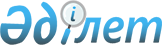 Об утверждении перечня экологически опасных видов хозяйственной и иной деятельности
					
			Утративший силу
			
			
		
					Постановление Правительства Республики Казахстан от 27 июня 2007 года № 543. Утратило силу постановлением Правительства Республики Казахстан от 10 августа 2015 года № 628

      Сноска. Утратило силу постановлением Правительства РК от 10.08.2015 № 628 (вводится в действие со дня его первого официального опубликования).      Примечание РЦПИ.

      В соответствии с Законом РК от 29.09.2014 г. № 239-V ЗРК по вопросам разграничения полномочий между уровнями государственного управления  см. приказ Министра энергетики Республики Казахстан от 21 января 2015 года № 27.      В соответствии со  статьей 16 Экологического кодекса Республики Казахстан от 9 января 2007 года Правительство Республики Казахстан  ПОСТАНОВЛЯЕТ : 

      1. Утвердить прилагаемый перечень экологически опасных видов хозяйственной и иной деятельности. 

      2. Признать утратившими силу: 

      1)  постановление Правительства Республики Казахстан от 8 января 2004 года N 19 "Об утверждении Перечня экологически опасных видов хозяйственной деятельности и Правил их обязательного государственного лицензирования" (САПП Республики Казахстан, 2004 г., N 1, ст. 10); 

      2)  постановление Правительства Республики Казахстан от 12 апреля 2005 года N 340 "О внесении изменений и дополнений в постановление Правительства Республики Казахстан от 8 января 2004 года N 19" (САПП Республики Казахстан, 2005 г., N 15, ст. 185); 

      3)  постановление Правительства Республики Казахстан от 18 мая 2006 года N 423 "О внесении изменений и дополнений в постановление Правительства Республики Казахстан от 8 января 2004 года N 19" (САПП Республики Казахстан, 2006 г., N 18, ст. 172). 

      3. Настоящее постановление вводится в действие со дня первого официального опубликования.        Премьер-Министр 

      Республики Казахстан Утвержден          

постановлением Правительства 

Республики Казахстан    

от 27 июня 2007 года N 543  

  Перечень 

экологически опасных видов хозяйственной и иной деятельности  

  Использование земель и недр       1. Техническая рекультивация земель, загрязненных токсическими, радиоактивными и другими опасными вредными веществами. 

      2. Разработка карьеров по добыче полезных ископаемых при площади участка свыше 25 гектаров. 

      3. Разработка горных выработок при площади участка свыше 25 гектаров.  

  Использование водных ресурсов       4. Строительство и размещение на водосборных площадях предприятий и сооружений, использующих в производственных целях потенциально опасные химические и биологические вещества и радиоактивные материалы, приводящие к загрязнению и засорению водных объектов. 

      5. Деятельность станций очистки сточных вод с производительностью свыше 150 тысяч эквивалентных жителей.  

  Осуществление нефтяных операций       6. Размещение, хранение и использование техногенных минеральных образований, оказывающих вредное воздействие на окружающую среду. 

      7. Осуществление нефтяных операций, в том числе: 

      1) добыча нефти и природного газа в коммерческих целях; 

      2) хранение нефти, нефтехимических или химических продуктов; 

      3) деятельность нефтеперерабатывающих заводов (исключая предприятия, производящие только смазочные материалы из сырой нефти) и сооружений для газификации; 

      4) эксплуатация трубопроводов для транспортировки газа, нефти или химикатов. 

      8. Первоначальная выплавка чугуна и стали. 

      9. Производство цветных металлов из руд, концентратов или вторичного сырья металлургическими, химическими или электролитическими процессами.  

  Использование атомной и тепловой энергии       10. Эксплуатация тепловых электростанций и других тепловых сооружений с тепловой мощностью 300 мегаватт или более. 

      11. Деятельность атомных электростанций и других ядерных реакторов, включая демонтаж или прекращение эксплуатации таких электростанций или реакторов (кроме исследовательских установок для производства и преобразования расщепляющихся и воспроизводящих материалов максимальной мощностью не выше 1 киловатт постоянной тепловой нагрузки*). 

      12. Переработка отработанного ядерного топлива. 

      13. Деятельность по: 

      1) обогащению урана и производству ядерного топлива; 

      2) размещению отработанного ядерного топлива и радиоактивных отходов.  

  Воздействие на атмосферный воздух, климат 

и озоновый слой Земли       14. Осуществление производственных процессов, сопровождаемых выбросами в атмосферу вредных (загрязняющих) веществ 1 класса опасности согласно санитарной классификации производственных объектов - более 1 тонны в год, 2 класса опасности согласно санитарной классификации производственных объектов - более 50 тонн в год. 

       Сноска. Пункт 14 в редакции постановления Правительства РК от 27.06.2008  N 631 (порядок введения в действие см.  п.2 ).  

      15. Импорт, экспорт озоноразрушающих веществ и содержащей их продукции, производство работ с использованием озоноразрушающих веществ, ремонт, монтаж, обслуживание оборудования, содержащего озоноразрушающие вещества.  

  Обращение с опасными отходами       16. Уничтожение, утилизация и захоронение опасных отходов. 

      17. Владение опасными отходами на праве собственности, праве хозяйственного ведения или на праве оперативного управления или обращение с ними. 

      18. Трансграничная перевозка опасных отходов в связи с выполнением обязательств Республики Казахстан.  

  Другие экологически опасные виды хозяйственной 

и иной деятельности       19. Деятельность, связанная с производством, реализацией, применением и обезвреживанием химических и биологических веществ, оказывающих вредное воздействие на окружающую среду. 

      20. Аэрокосмическая деятельность, в том числе эксплуатация и вывод из эксплуатации космических аппаратов и объектов космической деятельности. 

      21. Деятельность военных и оборонных объектов. 

      22. Производство генетически модифицированных организмов. 

      23. Деятельность, связанная с микробиологическим производством, включая обращение и обезвреживание микроорганизмов.       Примечание: *Атомные электростанции и другие ядерные реакторы перестают быть такой установкой, когда все ядерное топливо и другие радиоактивно загрязненные элементы удалены навсегда с площадки установки. 
					© 2012. РГП на ПХВ «Институт законодательства и правовой информации Республики Казахстан» Министерства юстиции Республики Казахстан
				